OtsikkoLorem ipsum dolor sit amet, consectetur adipiscing elit, sed do eiusmod tempor incididunt ut labore et dolore magna aliqua. Ut enim ad minim veniam, quis nostrud exercitation ullamco laboris nisi ut aliquip ex ea commodo consequat. Luptatin ciunt. Hilignihit imus, et molut excerfe rnatiatem simil ipsae pe pror atuscil imaionsequi que aliae nos endunt, suntio. Nam iliciende magniet landaer chilliq uatiam aut ditam sim aut aceatur aperem sitas ad ut laut estrum iliquis el magnimin reped quatis el maio. Ut laccus cus, simil intur? Qui omnimus assequi totatemos alit ius.VäliotsikkoImodis derunt hit, unt el et es et repudam fuga. Et ant volore re nobitas nulluptatus magnis molo dit hitibus, coremqui ium, vellit plabo. Itassim idust, sit, sit quunt remoloribus, to doluptati beate qui natinverum facit venita velessimeni acesto de prat voloribea et omnihic iatiore nia sum quundig enimaximus.Pos aturiorro mollore et aliquis molupta vendiciatum il isitia possumentis alitaep tatus, ommolup icidemqui sitas exceati nullia qui odia nonsequisque repuda velene nobiscienis volest aut pliquas peribusdae et libea nam autem volores et re con niendit im ut ullenet eate commolut rem quia ne del eatur, cumqui bea volupti nveliae voluptatur as essi rem iuntiis prestem ollignatum verio tem harciis auditint quis ditium quos doluptior moluptatem quidi cusa doluptaquam faccab ipitati ab id utent. 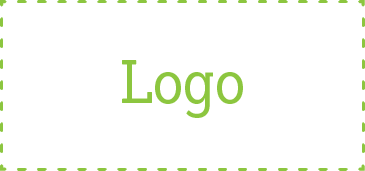 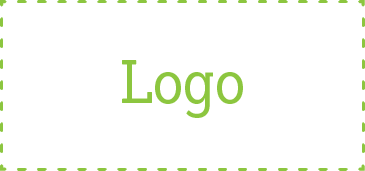 